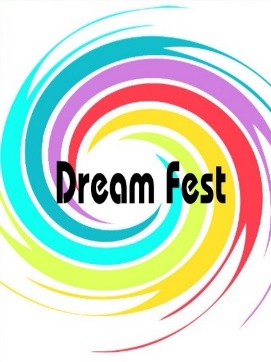 Название коллектива/ ФИО участника Конкурсный номер Номинация Призовое место ВОКАЛИзмаилова Сабрина НиколаевнаМолочненский Дом культуры МБУК «Межпоселенческий центр культуры, искусств и народного творчества» Сакского района Республики КрымРуководитель: Андреева Людмила НиколаевнаРеспублика Крым, Сакский район с. Молочное.«Научила на ромашке меня бабушка гадать»Эстрадный вокал.Дети 4-7 лет.Лауреат II    степениПопова Надежда АлексеевнаМуниципальное бюджетное учреждение дополнительного образования «Сараевская детская школа искусств».Руководитель: Сёмушкина Жанна АнатольевнаРязанская область, р.п.Сараи.Р.н.п. «Бабушка, испеки оладушки!»Эстрадный вокал.Дети 8-11 лет.Лауреат I    степениВокальное объединение «Ветерок» 7-чел.Муниципальное казенное учреждение культуры «Шарканский районый Дом культуры»Руководитель: Николаева Лейла Ахмедовна  Удмуртская Республика с.Шаркан.РодинаЭстрадный вокал.Дети 8-11 лет.Гран-ПриТроицкая Василиса СергеевнаМуниципальное бюджетное учреждение культуры «Центральная клубная система» городского округа Судак Судакский городской дом культурыРуководитель: Мешкова Валентина ИвановнаРеспублика Крым г.Судак.«Цвет настроение разный»«Летние каникулы»Эстрадный вокал.Дети 8-11 лет.Лауреат I степениДуринова СофияМБУК «Белоомутский ЦК «Заречье» (Муниципальное бюджетное управление культуры городского округа Луховицы Московской области)Руководитель: Белова Елена БорисовнаП. Белоомут.«Россия»Эстрадный вокал.Дети 8-11 лет.Лауреат I степениДетская вокальная студия "ГолосОк"4 человекаМуниципальное бюджетное учреждение культуры "Культурно-информационный центр"Руководитель: Канукова Виктория ИльдусовнаТюменская область, Ханты-Мансийский автономный круг – Югра, пгт. Октябрьское."Шарики воздушные"Эстрадный вокал.Дети 8-11 лет.Гран-ПриАндриенко Марьяна АлександровнаМБОУ ДО "ЦДЮТ" МУНИЦИПАЛЬНОЕ БЮДЖЕТНОЕ ОБРАЗОВАТЕЛЬНОЕ УЧРЕЖДЕНИЕ ДОПОЛНИТЕЛЬНОГО ОБРАЗОВАНИЯ "ЦЕНТР ДЕТСКОГО И ЮНОШЕСКОГО ТВОРЧЕСТВА" МУНИЦИПАЛЬНОГО ОБРАЗОВАНИЯ ЧЕРНОМОРСКИЙ РАЙОН РЕСПУБЛИКИ КРЫМРуководитель: Паленый Виктор АнатолиевичРеспублика Крым пгт Черноморское.«Музыка моей души»Эстрадный вокал.Дети 8-11 лет.Лауреат II степениГафарова Эмине Смаиловна (кружок вокального пения «Фантазия»)Дмитриевский сельский клуб,   структурного подразделения МБУК «РЦКС» отдела культуры, межнациональных отношений и религий администрации Джанкойского района Республики Крым      Руководитель: Русалова Гульшен АблямитовнаРеспублика Крым, г. Джанкой.«Гузел Къырым» на крымскотатрском языкеЭстрадный вокал.Подростки 12-16 лет.Лауреат I степениФахриев Тимур Шевкетович (кружок вокального пения «Фантазия»)Дмитриевский сельский клуб,   структурного подразделения МБУК «РЦКС» отдела культуры, межнациональных отношений и религий администрации Джанкойского района Республики Крым      Руководитель: Русалова Гульшен АблямитовнаРеспублика Крым, г. Джанкой.«Бугун майледе байрам» - крымскотатарская народная песня.Народный  вокал.Подростки 12-16 лет.Лауреат IIстепениКопысова Лайсира Равильевнаг. Ижевск Пер. Рязанский«Моя Родина» Эстрадный вокал.Взрослые старше 26 лет.Лауреат I степениКрупский Леонид ЕвгеньевичМолочненский Дом культуры МБУК «Межпоселенческий центр культуры, искусств и народного творчества» Сакского района Республики КрымРуководитель: Джангозов Эдем ФевзиевичРеспублика Крым, Сакский район с. Молочное.«Это русское раздолье - это Родина моя!» Эстрадный вокал.Взрослые старше 26 лет.Лауреат I  степениИНСТРУМЕНТАЛЬНОЕ   ТВОРЧЕСТВОУсова Анастасия МирославовнаМуниципальное бюджетное образовательное  учреждение  дополнительного образования  «Новоозерновская детская школа искусств» МБОУ ДО НДШИРуководитель: Хомицкая Светлана НиколаевнаП.г.т.Новоозерное Республика Крым.А.Хачатурян «Две смешные тетеньки поссорились»К.Дебюсси «Маленький негритенок»Фортепиано Дети 8-11 лет.Гран-ПриАлиева Зера Арсеновна (кружок инструментального творчества.)Дмитриевский сельский клуб,   структурного подразделения МБУК «РЦКС» отдела культуры, межнациональных отношений и религий администрации Джанкойского района Республики Крым  Руководитель: Русалова Гульшен АблямитовнаРеспублика Крым, г. Джанкой.«Арсах» - ударная музыкальная композиция.Ударное творчество Дети 8-11 лет.Лауреат IстепениАндриенко Марьяна АлександровнаМБДОУ «Черноморская ДМШ»Муниципальное Бюджетное Образовательное Учреждение Дополнительного Образования ДетейРуководитель: Пинчук Неля АнатолиевнаРеспублика Крым пгт Черноморское.«Ария» В. Моцарт«Андантино» А. ХачатурянДуховые инструменты Дети 8-11 лет.Лауреат IстепениКалишенко Павел Матвеевич МБДОУ «Черноморская ДМШ» Муниципальное Бюджетное Образовательное Учреждение Дополнительного Образования Детей Российская Федерация, Республика Крым пгт ЧерноморскоеРуководитель: Пинчук Неля АнатолиевнаРеспублика Крым пгт Черноморское .«Маленькая Саната» И.ПепушДуховые инструменты Дети 8-11 лет.Лауреат IстепениКамалдинова Алина ВадимовнаДетская музыкальная школа при Карачаево-черкесском колледже культуры и искусства им А.ДауроваРуководитель: Макаренко Татьяна ЛеонидовнаГ. Черкесск.Виктор Пономарев "Элегия"С.Калинников "Chanson triste"Фортепиано Дети 8-11 лет.Лауреат IстепениПронина Александра Сергеевна и Пантелеев ДанилМуниципальное бюджетное учреждение дополнительного образования "Евпаторийская детская школа искусств"Руководитель: Середа Татьяна ЛеонидовнаРоссийская Федерация, Республика Крым, город Евпатория.Карен Хачатурян «Помидор» из балета «Чиполлино»Инструментальное творчество - фортепиано (дуэт)Подростки 12-16 лет.Гран-ПриДорогов Даниил Муниципальное бюджетное учреждение дополнительного образования «Детская школа искусств №7»Руководитель: Полуэктова Ирина Викторовнаг. Рязань.А. Джулиани «Тарантелла»Инструментальное творчество,Народные инструменты(аккордеон)Подростки 12-16 лет.Лауреат I степени